SECTION 10: FROG DISSECTION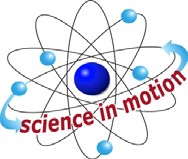 LAB	Westminster CollegeINTRODUCTIONFrog dissection is an excellent opportunity for students to learn about the location and appearance of organs and systems. It is important for students to have a good understanding of the body to benefit from dissecting frogs.ORDER FROGS:  Order 1 frog for every 3 students and 2 plastic gloves per student. Call Carolina Biological, 1-800-547-1733. Order 4 weeks in advance: Bullfrog (4 ½ - 5 1/2 )During frog dissection students will locate:Maxillary Teeth:  used to grind foodVomerine Teeth: part of the skull that protrudes through the roof of the mouth. It is used to grab and hold prey.Eye: Frogs retract their eyes into the mouth cavity to help push food down the esophagus.  Frogs eyes can only detect motion.Optic Nerve: A bundle of 1 million fibers individually connected to the retina of the eye. It makes sight possible.Tongue: rough texture to hold prey. It is attached to the front of the mouth, so it does not help swallowing.  The frog can stretch it several inches to catch prey.Brain:  inside the skull.  It looks like 2 small cream balls on a stem.Esophagus:  a muscular tube that transports food from the mouth to the stomach.Carotid artery: Transports blood from the heart to the brain.Pulmonary artery: Transports blood from the heart to the lungs.Heart:  3 chambers (located under the liver) Pumps blood through the body.Lung: found behind the heart. (deflated, brown, and bumpy) Collects oxygen that is transferred to the capillaries in the alveoli.Gallbladder:  stores bile and makes it more concentrated.Liver:  Cleans the blood and manufactures essential chemicals.Stomach:  a flexible bag that secretes acids and other digestive juices.Bile Duct:  transports bile from the gallbladder to the duodenum.Pancreas: makes digestive juice that breaks down fats, proteins, and carbohydrates in the duodenum.Spleen: stores dead red blood cells for removal from the body and manufactures new red blood cells in an emergency.Small intestine: Food that has been liquefied in the stomach is broken down chemically into molecules that can pass through the walls of the small intestine.Large intestine: separates water from digested food. Solid matter is then eliminated from the body.Bladder: stores liquid waste.Rectum: end of intestineAnus: eliminates wasteTestes: cream colored oval organs on male kidneys. 	Frog DissectionOvaries and oviducts: produce and store eggs in a female.Adrenal Glands: produce hormones essential for normal development and proper function of nervous systemKidneys: filter out impurities and keep the blood salts steady, regulate blood pressure, make urine and transport it to bladder.Kidney Duct:  Carries urine to the bladder.ASSESSMENT ANCHORS ADDRESSED PURPOSEStudents will learn about the location and appearance of organs and systems through frog dissection.MATERIALSTeacher provides items marked with *For each group:Small fingernail scissorsTweezers20 pins2 large pieces of cardboard2 plastic gloves per student1 bullfrog